   ҠАРАР                                                                                        Р Е Ш Е Н И Е   Об утверждении Положения «О создании резервного фонда и порядке расходования средств резервного фонда администрации Сельского поселения Камеевский сельсовет муниципального района Мишкинский район Республики Башкортостан».      	В соответствии с Бюджетным кодексом Российской Федерации, Федеральным законом «Об общих принципах организации местного самоуправления в Российской Федерации» от 06.10.2003 года №131-Ф3, Уставом Сельского поселения Камеевский сельсовет муниципального района Мишкинский район Республики Башкортостан, Совет Сельского поселения Камеевский сельсовет муниципального района Мишкинский район Республики Башкортостан двадцать шестого созыва РЕШИЛ:     	  1. Утвердить Положение «О создании резервного фонда и порядке расходования средств резервного фонда администрации Сельского поселения Камеевский сельсовет муниципального района Мишкинский район Республики Башкортостан» (положение прилагается).	 3.     Установить сумму  резервного фонда в размере 1000 руб.      	 2. Настоящее решение обнародовать на информационном стенде в администрации Сельского поселения по адресу: с. Камеево, ул. Центральная,  1. Председатель Совета Сельского поселения Камеевский сельсовет:   			                 А.А.Мусагитдиновс. Камеево26 января 2011 года № 348Приложение к решению Совета Сельского поселения Камеевский сельсовет муниципального района Мишкинский район Республики Башкортостан от 26 января . № 348ПОЛОЖЕНИЕо создании резервного фонда и порядке расходования средств резервного фонда администрации Сельского поселения Камеевский сельсовет муниципального района Мишкинский район Республики Башкортостан       1. Настоящее Положение разработано в соответствии со статьей 81 Бюджетного кодекса Российской Федерации, Федерального закона «Об общих принципах организации местного самоуправления в Российской Федерации» от 06.102003 года №131-Ф3, Устава Сельского поселения Камеевский сельсовет муниципального района Мишкинский район Республики Башкортостан и устанавливает порядок выделения и использования средств резервного фонда администрации Сельского поселения Камеевский сельсовет муниципального района Мишкинский район Республики Башкортостан (далее - Сельское поселение).       2. Резервный фонд Сельского поселения создается для финансирования непредвиденных расходов и мероприятий местного значения, не предусмотренных в бюджете сельского поселения на соответствующий финансовый год.       3. Объем резервного фонда Сельского поселения определяется решением о бюджете на соответствующий год.       4. Средства резервного фонда Сельского поселения расходуются на финансирование:       -проведение аварийно - восстановительных работ по ликвидации последствийстихийных бедствий и других чрезвычайных ситуаций, имевших место в текущем финансовом году;      -проведение мероприятий местного значения;       -других мероприятий и расходов, относящихся к полномочиям органов местного самоуправления сельского поселения.      5. Средства из резервного фонда Сельского поселения выделяются на основании постановления главы Сельского поселения.      Постановление главы Сельского поселения о выделении средств из резервного фонда Сельского поселения принимаются в тех случаях, когда средств, находящихся в распоряжении исполнительно - распорядительных органов и организаций Сельского поселения, осуществляющих эти мероприятия, недостаточно.       В постановлении главы Сельского поселения о выделении средств из резервного фонда указываются общий размер ассигнований и их распределение по получателям и проводимым мероприятиям. Использование средств на цели, не предусмотренные постановлениями главы Сельского поселения, не допускается.       6. Проекты постановлений главы Сельского поселения о выделении средств из резервного фонда Сельского поселения с указанием размера выделяемых средств и направления их расходования готовит администрация Сельского поселения и направляет в Территориальное финансовое управление Министерства Финансов Республики Башкортостан на территории Мишкинского района в течении трех дней после получения соответствующего поручения главы Сельского поселения.       7. Органы местного самоуправления Сельского поселения и муниципальные учреждения, по роду деятельности которых выделяются средства из резервного фонда, представляют в ТФУ МФ РБ на территории Мишкинского района Республики Башкортостан документы с обоснованием размера испрашиваемых средств, включая сметно-финансовые расчеты, а также в случае необходимости - заключения комиссии, экспертов и т.д.       8. Средства из резервного фонда Сельского поселения выделяются на финансирование мероприятий по ликвидации чрезвычайных ситуаций только местного уровня.       Муниципальные предприятия и организации, не позднее трех дней со дня возникновения чрезвычайной ситуации могут обращаться в Администрацию Сельского поселения с просьбой о выделении средств из резервного фонда. В обращении должны быть указаны данные о размере материального ущерба, размере выделенных и израсходованных на ликвидацию чрезвычайных ситуаций средств организаций, местных бюджетов, страховых фондов и иных источников, а также о наличии у них резервов материальных и финансовых ресурсов.      9. Органы местного самоуправления Сельского поселения и муниципальные учреждения, в распоряжении которых выделяются средства резервного фонда, несут ответственность за целевое использование средств в порядке, установленном законодательством Российской Федерации и в месячный срок после проведения соответствующих мероприятий представляют в ТФУ МФ РБ на территории Мишкинского района Республики Башкортостан подробный отчет об использовании этих средств по форме, устанавливаемой уполномоченным органом администрации Сельского поселения Камеевский сельсовет муниципального района Мишкинский район Республики Башкортостан.      10. Контроль за целевым использованием резервного фонда осуществляет уполномоченный орган Сельского поселения.Башҡортостан РеспублиҡаhыМишҡә районыМуниципаль районыныңҠамай ауыл советыАуыл биләмәhеСоветы452331, Яны Ҡамей, Үҙәҡ урамы,1    Телефон 8(34749)2-36-13  2-36-53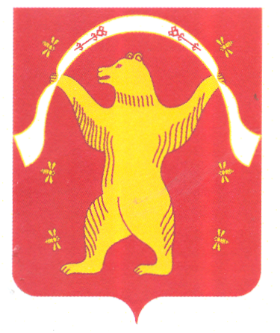 Республики БашкортостанСоветСельского поселенияКамеевский сельсоветМуниципального районаМишкинский район452331, с.Камеево, л.Центральная,д.1Тел:8(34749)2-36-13, 2-36-53